3.	Муниципальный уровень     Городской художественный конкурс «В мире космоса»           1 место -   1           2 место – 2 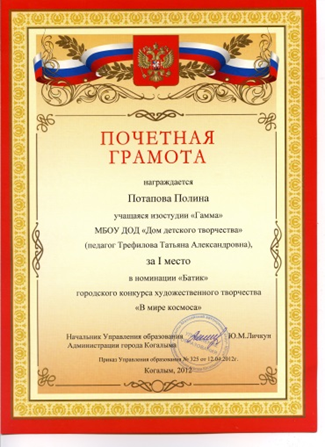 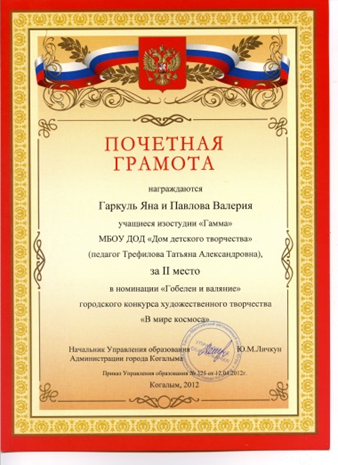 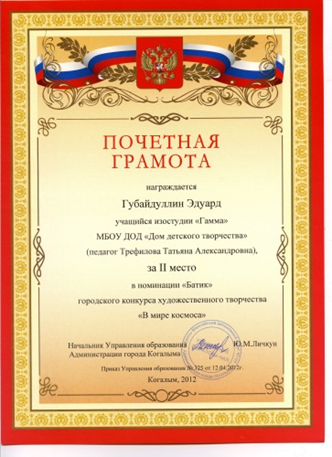 